体能测试评分表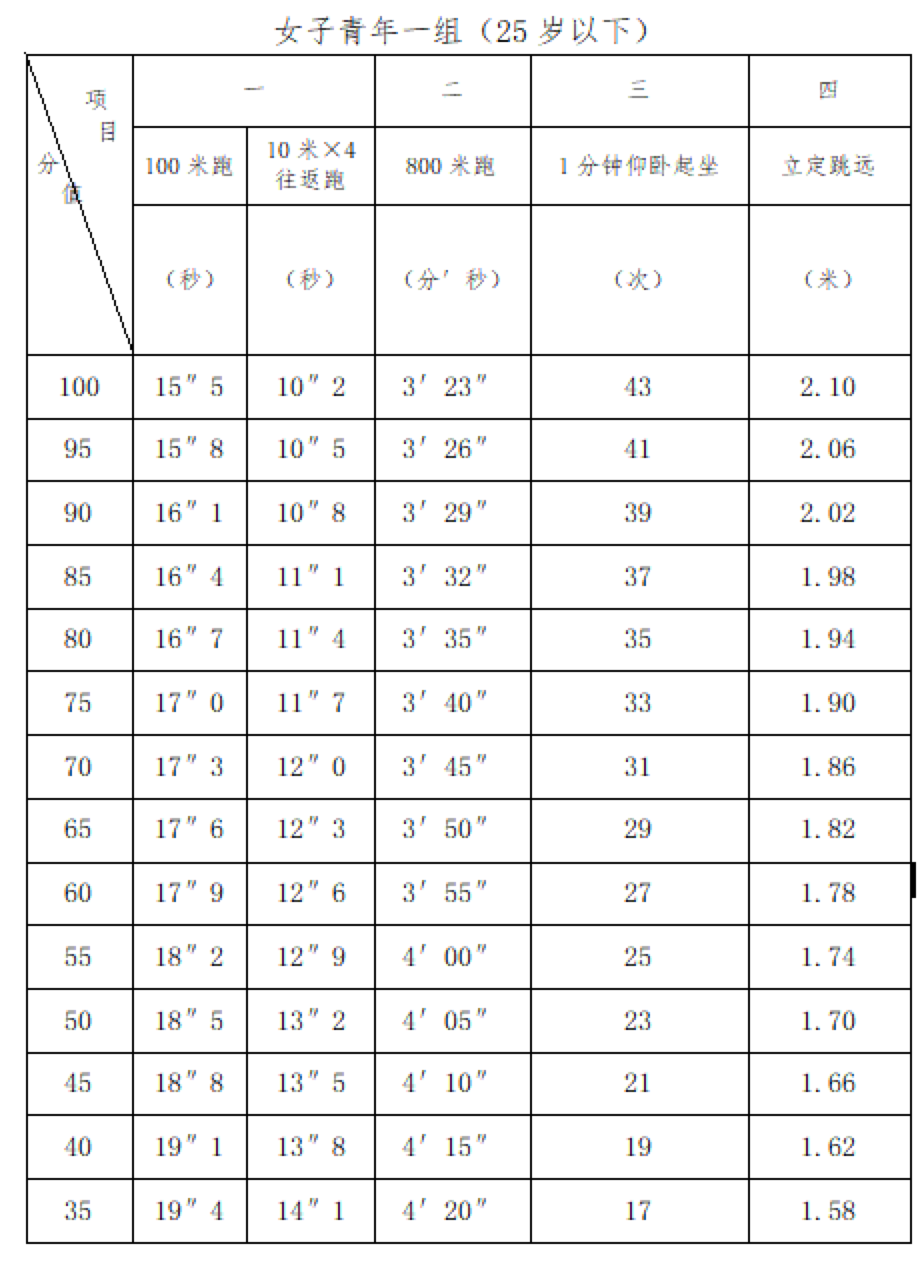 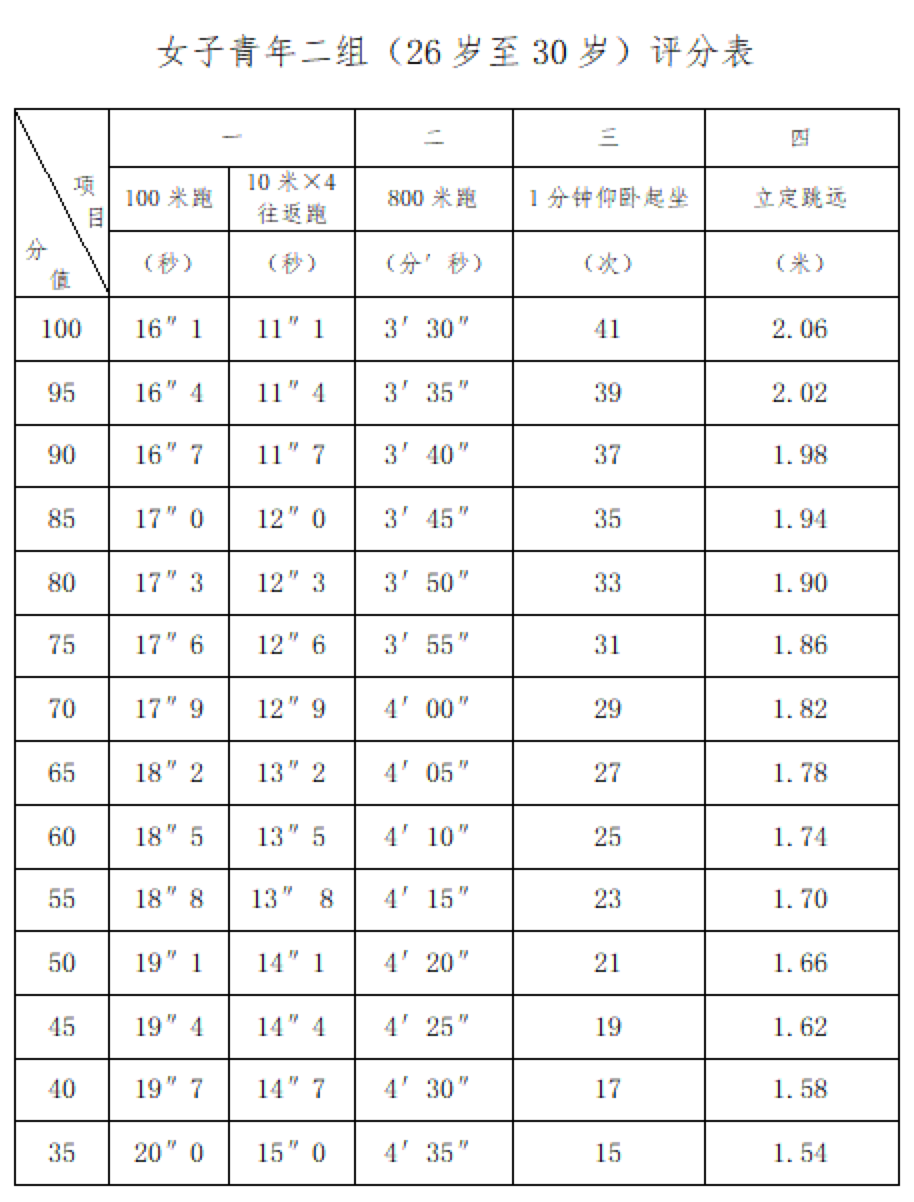 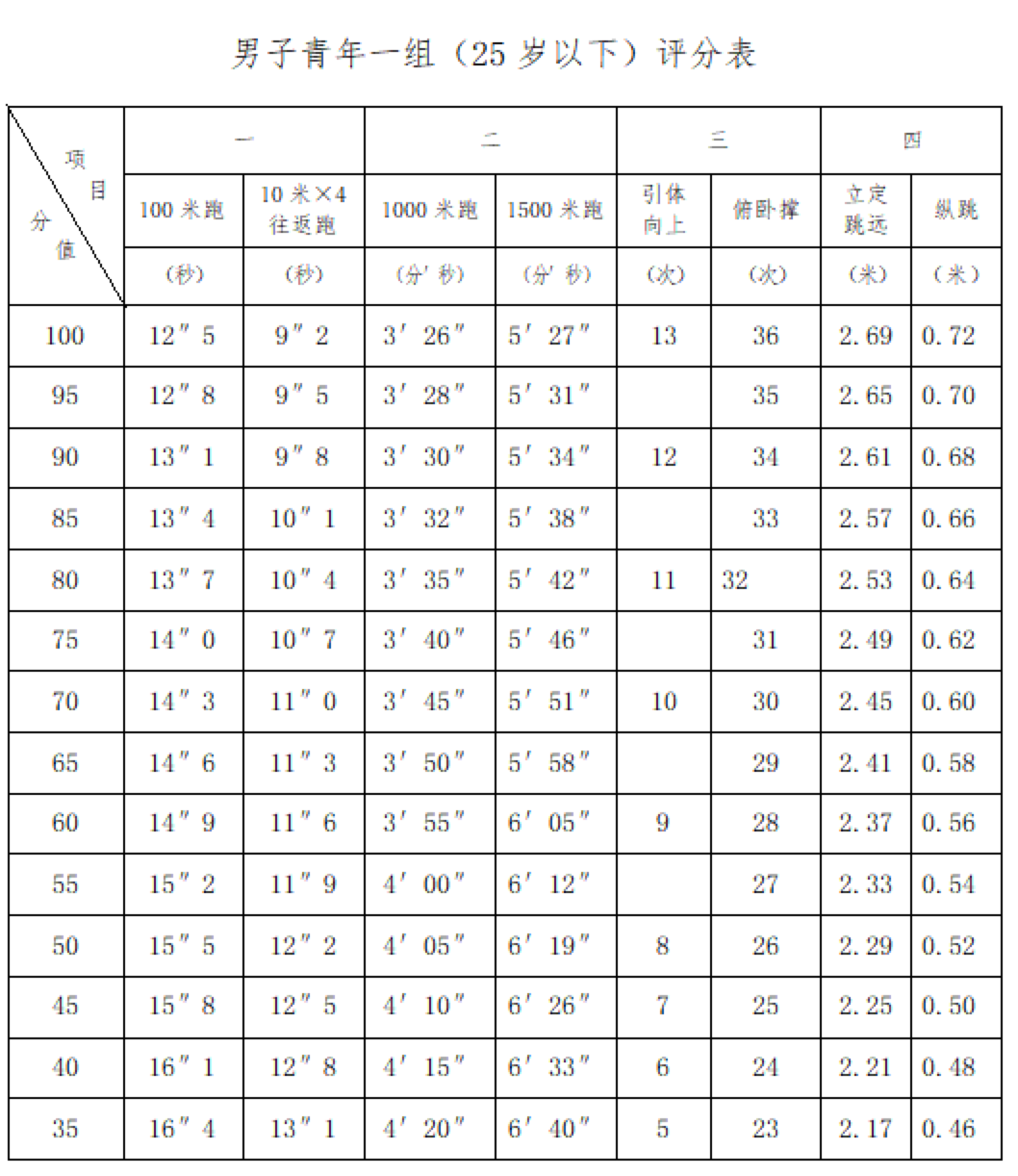 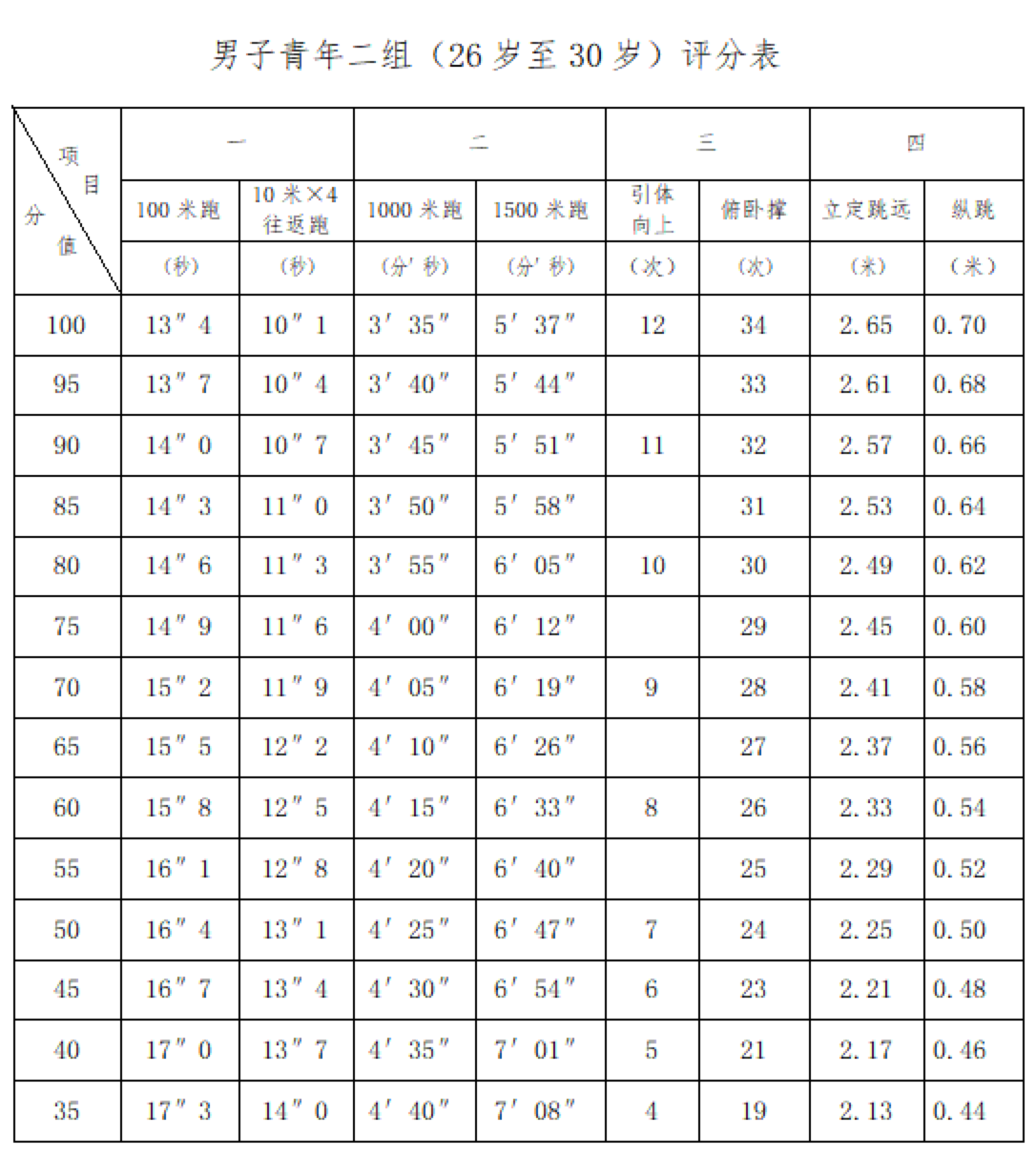 